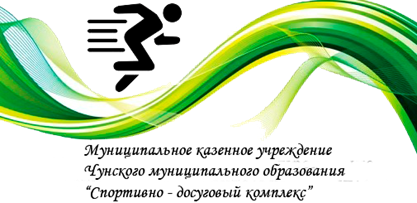 ПОЛОЖЕНИЕо проведении районного онлайн - фотоконкурса«Мы в домике», посвященного Дню любви, семьи и верности.р.п. Чунский1. Общие положенияНастоящее Положение о проведении районного онлайн – фотоконкурса «Мы в домике» (далее – Конкурс), посвященного Дню любви, семьи и верности, направленного на повышение внутренней мотивации, самооценки родителей с детьми, и пропаганду успешности семьи (далее – Положение) определяет требования к конкурсным работам, критерии и параметры оценки работ, порядок определения победителей и их награждения.Конкурс направлен на возрождение и развитие семейного творчество, повышение внутренней мотивации и самооценки родителей с детьми, повышение родительских компетенций и улучшения взаимопонимания родителей и детей путем организации коллективного творческого дела.Учредителем конкурса является муниципальное казенное учреждение Чунского муниципального образования "Спортивно-досуговый комплекс" (МКУ "СДК")Цель Конкурса: повышение качества семейного воспитания через коллективные творческие дела, развитие семейного творчества в семьях, воспитывающих детей дошкольного и школьного возрастов.Задачи Конкурса:- укрепление и развитие воспитательного потенциала семьи, повышение статуса отцовства и материнства в обществе, повышение внутренней мотивации, самооценки родителей с детьми, и пропаганда успешности семьи;- распространение положительного опыта семейного воспитания и повышение ответственности родителей за воспитание детей;- популяризация среди подрастающего поколения ценности семьи и образ благополучной семьи и семейных ценностей;- создание условий для реализации творческого потенциала семей;2.  Место и сроки проведения.Конкурс проводится в период с 01 по 08 июля 2020 года включительно, в заочной форме, в формате экспертизы, присланных Участниками конкурсных материалов.3.  Организаторы мероприятияМКУ "СДК" выполняет все необходимые исполнительно – организаторские функции и несёт ответственность за организацию и проведение конкурса, координирует работу по согласованию с заинтересованными сторонами.4. Требования к участникам мероприятияВ Конкурсе могут принять участие семьи, воспитывающие детей дошкольного и школьного возраста.Отсутствие на фотоработе ребёнка (детей) дошкольного (школьного) возраста является основанием для отклонения заявки, содержащей такую работу.5. Подача заявок на участиеВместе с фотоработой отправляется заявка на участие (приложение 1)6. Программа мероприятияДля участия нужно:Дружно с детьми сделать фото в импровизированном домике (палатке, шалаше, лабазе, а может это будет домик из стульев и столов, все зависит от вашей фантазии).Под фото поставить хэштег #МЫ В ДОМИКЕ#Прислать фото на элек. адрес mku-sdk38@mail.ru  или в группу в вайбере «Конкурсы МКУ СДК»Дождаться результатов конкурса6.1. Требования к конкурсным работам:• фотографии должны соответствовать тематике Конкурса;• фотография не должна носить безнравственный характер, включать в себяэлементы насилия, расовой или религиозной непримиримости, иныхпроявлений, запрещенных законодательством Российской Федерации;• фотоработы могут быть как в цветном, так и в чёрно-белом исполнении;• в фотоработах допускается использование художественных приёмов, сиспользованием компьютерной графики, световых фильтров и другихспециальных приёмов, и методов обработки фотоизображения;Презентации и видеоролики к участию в конкурсе не допускаются6.2. От одного участника на конкурс предоставляется не более 2х фотографий6.3. Организаторы вправе использовать присланные на конкурс фотографии следующими способами без выплаты авторского вознаграждения: воспроизводить фотографии (публиковать фотографии в СМИ и иных информационных материалах); демонстрировать фотографии на фотовыставках и других публичных мероприятиях; публиковать фотографии в средствах массовой информации не на коммерческой основе.7. Условия подведения итоговКритерии оценивания:- соответствие конкурсной работы теме конкурса;- качество фотоизображения;- качество композиционного и творческого замысла авторов;- роль ребёнка (детей) в композиционном и творческом представлении работы.Подведение итогов состоится 09.07.20208. Награждение.Победители и призеры награждаются грамотами главы Чунского муниципального образования за 1, 2, 3 место9. Условия финансированияРасходы, связанные с проведением конкурса, осуществляются за счёт средств администрации Чунского муниципального образования.10. Обеспечение безопасности участников и зрителейОтветственность за технические аспекты мероприятия возлагается на МКУ «СДК»11. Страхование участниковНе предусмотреноПриложение 1ЗАЯВКАна участие в районном онлайн - фотоконкурсе«Мы в домике», «УТВЕРЖДАЮ»И.о. главы Чунского муниципального образования_________________А. Д. Кутуков«____»_____________20        год«СОГЛАСОВАНО»Директор МКУ «СДК______________Е. В. Третьякова«____»_______________20     год № п/пФИО участниковВозраст детейТелефон представителя семьи